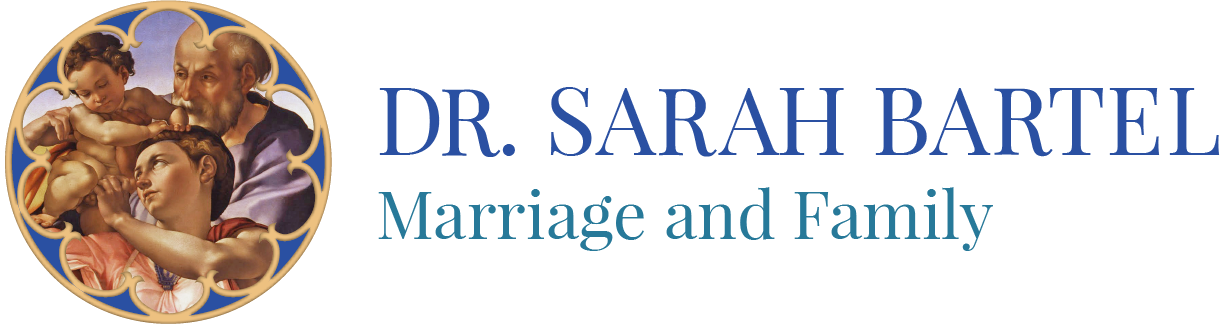 Introduction to MoralityOnline Course 2017-2018Dr. Sarah Bartelwww.drsarahbartel.comDates of Live Teaching: Sat, Aug. 19     4-5:30 pm, 7-9 pm Sun, Sept 10    8:45-9:45 amSun, Oct. 22     8:45-9:45 am Sun, Feb. 11    9:45-10:45 amSun., Apr. 15    8:45-9:45 am Recordings will be done within the week following live teaching.Course DescriptionThis course will introduce the fundamental question of moral theology and topics that include theological anthropology, freedom for excellence and freedom of indifference, the parts of a human act, natural law, sin and virtue, conscience, the four cardinal virtues and the three theological virtues, and the Ten Commandments. It will compare moral relativism with objective moral truth, reflecting on Scripture, reason, and the Catholic moral tradition as sources for determining moral action in the context of following Christ. TextsCatechism of the Catholic ChurchServais Pinckaers, Morality: The Catholic View. South Bend, Indiana: The Augustine Press, 2001.Steven J. Jensen, Living the Good Life: A Beginner’s Thomistic Ethics. Washington, D.C.: The Catholic University of America Press, 2013. Course Outline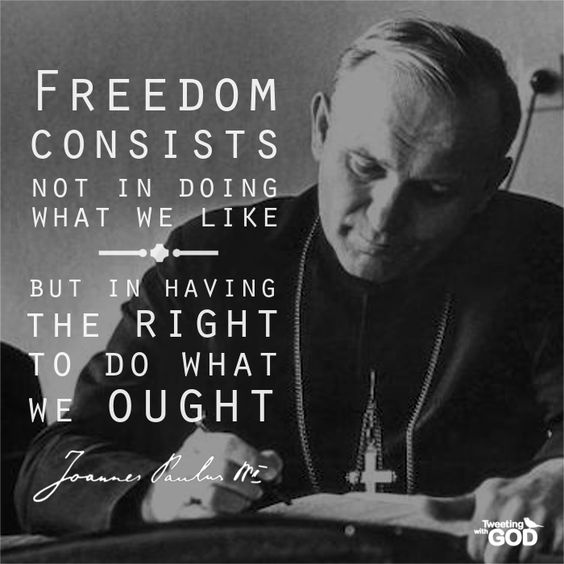 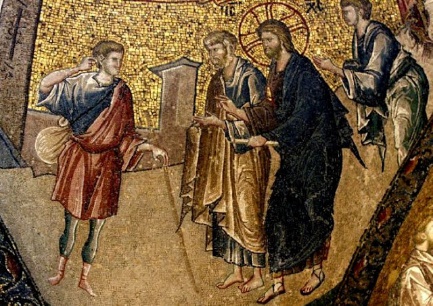        Mosaic, Christ and the Rich Young Man  Saturday, August 19, 4-5:30 pm    The Central Question of MoralityReflection on Mt 19:16-30What is the central question of morality?Who is man? What is theological anthropology?What is our telos? How does it relate to beatitude? 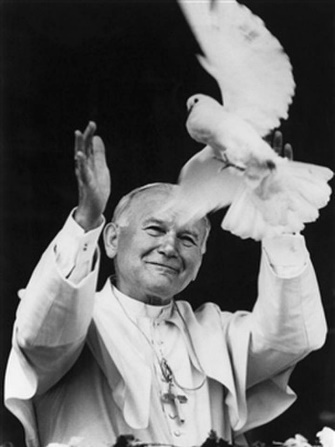 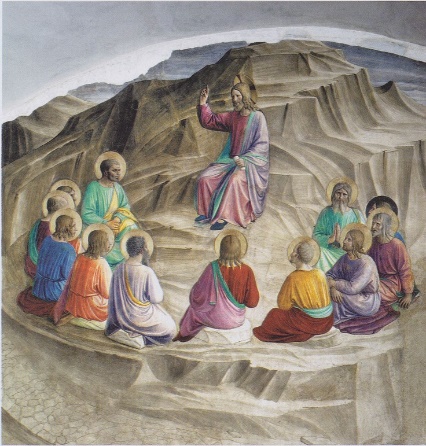                Sermon on the Mount, Fra AngelicoSaturday, August 19, 7-9 pmThe Beatitudes and FreedomReflection on the BeatitudesScripture and the Sources of moralityFreedom from and freedom forHomework:Begin reading Living the Good Life. Finish by January.Read Morality: A Catholic View pp. 65-81Read Catechism of the Catholic Church 1691-1748Write a paragraph describing a difficult moral question. Leave it unresolved.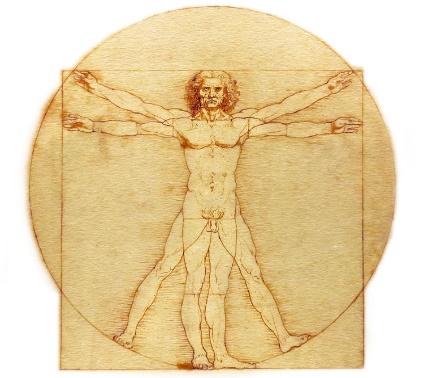               Vitruvian Man, Leonardo Da VinciSun, Sept 10    8:45-9:45 amNatural Law and The Parts of a Human Act     Quiz on readings and lectures Natural LawParts of a Human ActObjectEnd (Intention)CircumstancesHomework:Read Catechism 1749-17561776-18021846-1876Morality: The Catholic Viewpp. 96-111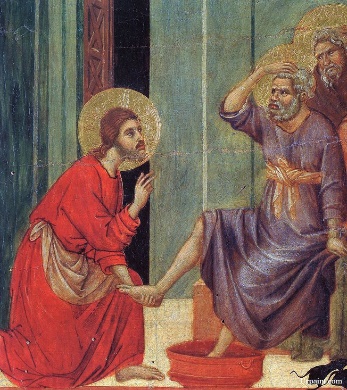               Christ Washes the Disciple’s Feet, GiottoSun, Oct. 22     8:45-9:45 am Sin and Grace    Quiz on readings and lectures  ConscienceSin and GraceDiscipleship, Ongoing Conversion, Growth in holinessProcess of Moral Decision-MakingHomework:Read Catechism 1803-18451965-20162087-2094Morality:The Catholic View  pp. 82-95Read Oscar Wilde, The Young King. 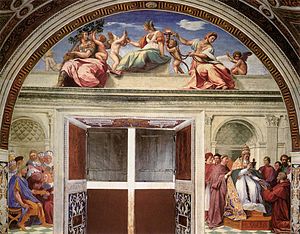            Cardinal and Theological Virtues, RaphaelSun., Jan 28     8:45-9:45 amVirtue      Quiz on readings and lecturesVirtue: Theological VirtuesVirtue: Cardinal VirtuesHomework:Read Catechism pp. 496-4972052-2557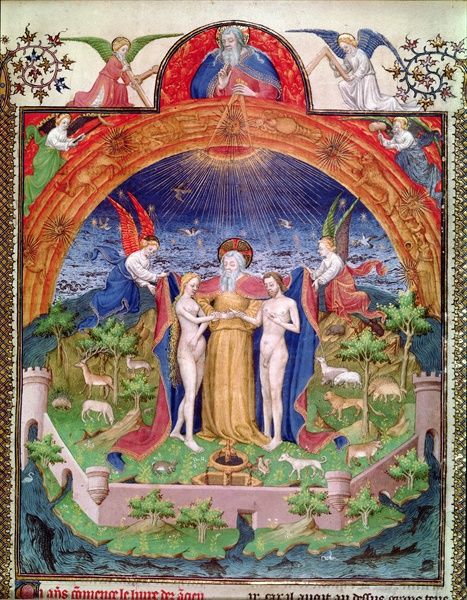               Creation of Adam and Eve, Jean FouquetSun., Apr. 15    8:45-9:45 am The Ten Commandments and Special Topics      Quiz on readings and lecturesTen CommandmentsLife Issues, Bioethics, Catholic Social Teaching, Just WarChurch Documents  Go set the world on fire! 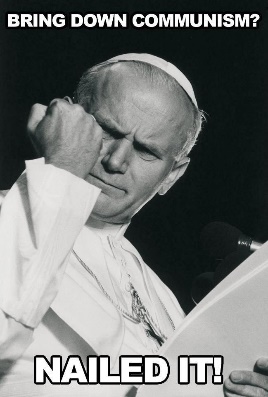 